MOMALICHE 4 CYCLE 8NAME……………………………….CLASS………….ADM NO….PHYSICS PRACTICALTIME: 2½ HOURInstructions to candidates:1.  Write your name and index number in spaces provided above.2.  Sign and write the date of examination in spaces provided above.3.  Answer all the questions in spaces provided in the question paper.4.  You are NOT allowed to spend the first 15 minutes of 2½ hours allowed for this paper       reading the whole paper carefully before commencing the work.5.  Marks are given for clear record of the observations actually made, their suitability,      accuracy  and the use made of them.6.  Candidates are advised to record their observations as soon as they are made.7.  Non-programmable silent electronic calculators and KNEC Mathematical table may be used.FOR EXAMINER’S USE ONLY1	You are provided with the following.A millammeter.A voltmeter.A wire mounted on a mm scale.A switch.A long wire with a crocodile clip at one and (crocodile clip to be used as a       slider or jockey).A new dry cell (size D) and a cell holder.A micrometer screw gauge (may be shared).5 connecting wires, two with crocodile clips at the end.Proceed as follows:Measure the diameter, d of the mounted at three different points.Average diameter d = _____________________mm			(1mk)Set up the apparatus as shown in the circuit diagram in the figure below.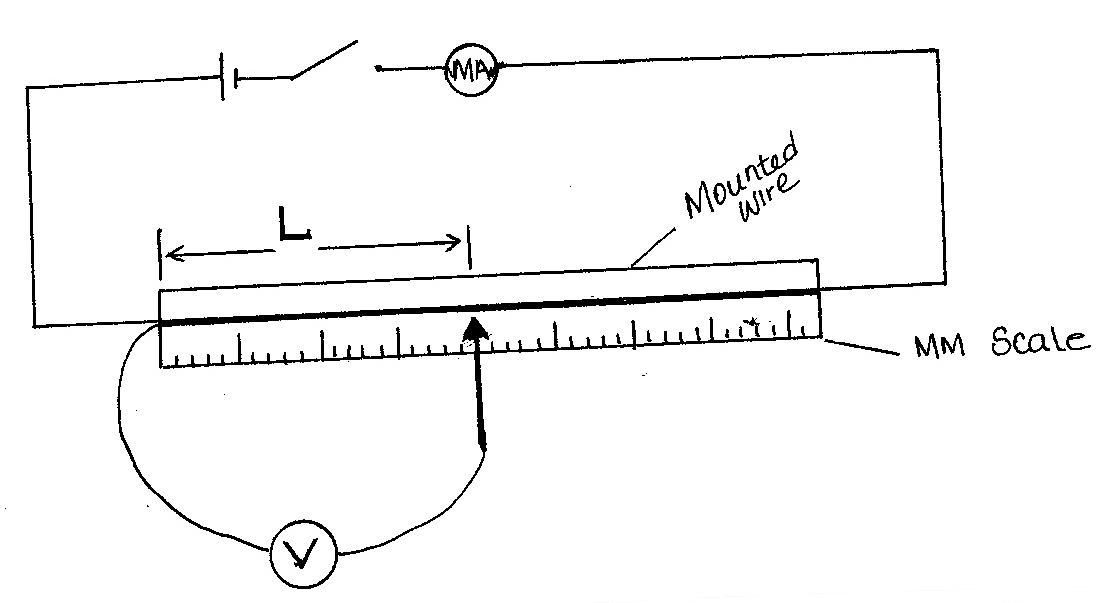 (c)	Close the switch and tap the mounted wire with the crocodile clip as shown in the circuit.  Ensure that both meters show positive deflection.  Open the switch.(d)	Tap the wire at L = 20cm.  Close the switch read and record in the time provided the milliammeter and voltmeter reading.Repeat the procedure in (c) for other values of L, shown in the table below and complete the table.							(8mks)(f)	(i)	Plot the graph of R (Y-axis) against L(m).				(5mks)(ii)	Determine the slope of the graph.						(3mks)				Given that  were A is the cross-sectional area of the wire and P is a constant for the material of the wire, determine the value of the constant P.		(3mks)2.	You are provided with the following:A marble with a piece of thread attached.Two wooden blocks.Clamp, boss and retort stand.Meter rule. metre rule attached to a wooden block.Cello tape (2 pieces of about 10cm long)Stop watch.Proceed as follows:Fix the thread between the two wooden blocks and fasten the clamp.Adjust the thread so that the length L shown in figure 1 is 50.0cm.  Fix the metre rule horizontally to the bench using the cello tape provided.Adjust the clamp so that the marble is next to the end of the metre rule as shown.	Fig.1Displace the marble by a horizontal distance X = 20cm and measure the corresponding vertical.Displacement h = ____________________________ cm	(1mk)Repeat the experiment to find h for each of the following values in the table.(Complete the table).						(2mks)						4(iii)	Plot the graph of  (y-axis against h.  Draw the best line through the points.(5mks)(iv)	Determine the slope of the graph.						(2mks)(v)	From the graph, find the value of  when h = 0.			(1mk)(b)	Raise the clamp slightly without changing the length L so that the marble is free to swing.  Determine the period, T, for one complete oscillation by timing ten oscillations.		Time for 10 oscillation = ____________________________________(1mk)	Period T = _______________________________________________(1mk)Calculate the value of P from he following equation.	 where g = 9.8msˉ²						(2mks)(b)	You are provided with the following apparatus:CandleLensLens holderMetre ruleCross wireScreenVernier calipersProceed as follows:Arrange the apparatus as shown in the figure 2 below.Fig.2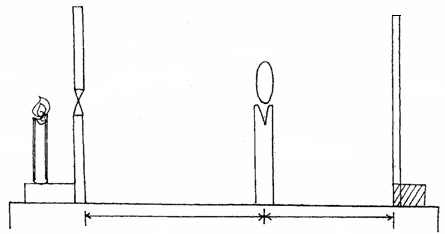 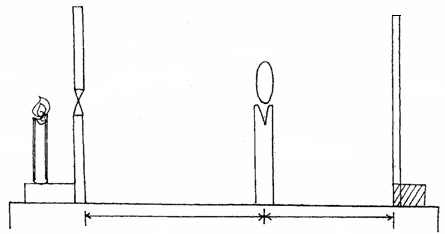 i Place the cross-wire before the lens so that U = 28cm.  The lit candle should be placed close to the cross-wire.Ii Adjust the position of the screen until a sharp image is cast on the screen.Iii Measure and record the value of image distance, V, in the table.Iv Repeat the same procedure for the other values in the table.Table 2(vi)	Given that the focal length  of the lens satisfies the equation  determine average value of the focal length, .				(3mks)232/3 PHYSICS PAPER 3(PRACTICAL)CONFIDENTIALINSTRUCTIONS TO SCHOOL:1.	The information contained in this paper is to enable the head of school and the teacher in charge of Physics to make adequate preparations for the Joint Physics Practical Examination.  NO ONE ELSE should have access to this paper or acquire knowledge of its contents.  Great care MUST be taken to ensure that the information herein does not reach the candidates either directly or indirectly.2.	The apparatus required by each candidate for the Physics Practical Examination are set out on page 2 and 3.  It is expected that ordinary apparatus of Physics laboratory will be available.3.	The Physics teacher should note that it is his/her responsibility to ensure that each apparatus require for this examination requires with the specifications on page 2 and 3.  4.	The question paper will not be opened in advance.5.	The Physics teacher is not expected to perform the experiments.NB:	Any use of apparatus other than the ones specified may leads to candiates being penalized. QUESTION 1Each candidate will require the following.A milliammeter.A voltmeter (0 – 3V) or (0 – 5V).A wire mounted on a mm scale (Nichrome wire SWG 32)A switch.A long wire with a crocodile clip at one end (crocodile clip to be used as a slider or jockey).A micrometer screw gauge (may be shared).5 connecting wires, two with crocodile clips at the end.One new dry cell size D.Cell holder.QUESTION 2A metallic marble (bob) with hook.Two wooden blocks measuring 1cm  3cm  4cm.Clamp, boss and retort stand.Meter rule.Stop watch.Thread of about 70cm.Cello tape (2 pieces of about 10cm long). metre rule attached to a wooden block of (5cm  5cm  5cm) as shown using cello tape/plastine.Candle.Lens of focal length 20cm (convex).Lens holder.Cardboard of 2cm  20cm with a hole of diameter approximately 4cm at thecentre (cross wire placed at the hole)Screen (white).Vernier calipers (to be shared).Match box (to be shared).Metre rule.NB: 	The cardboard and screen to be supported on wooden block to enable them stand vertically upright.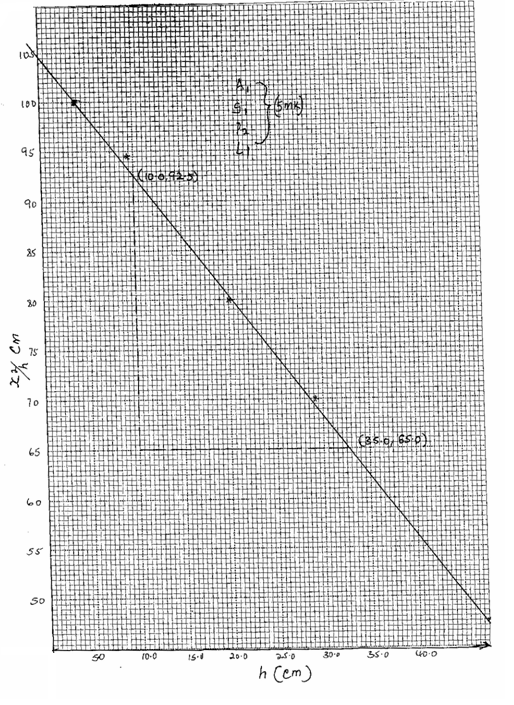 MOMALICHE JOINT EXAMINATION - 2021232/3 – PHYSICS MARKING SCHEME PAPER 31.	(a)	Evaluation of d	(1mk)		d = 0.42mm = 4.2 × 10-4m		Each correct entry of V columns 		(½mk)		Each correct entry of MA column 		(½mk)		At least 3 correctly corrected Amps		(1mk)		At least 3 correctly evaluated vales of R	(1mk)			Error 	Voltmeter  0.01			Milliameter  0.01	e(ii)	Suitable scale					(1mk)		Labeling units indicated			(1mk)		Plotting 5 - 6 correct points			(2mks)		or	  3 – 4 correct points			(1mk)		Suitable straight line				(1mk)		See graph paper attached.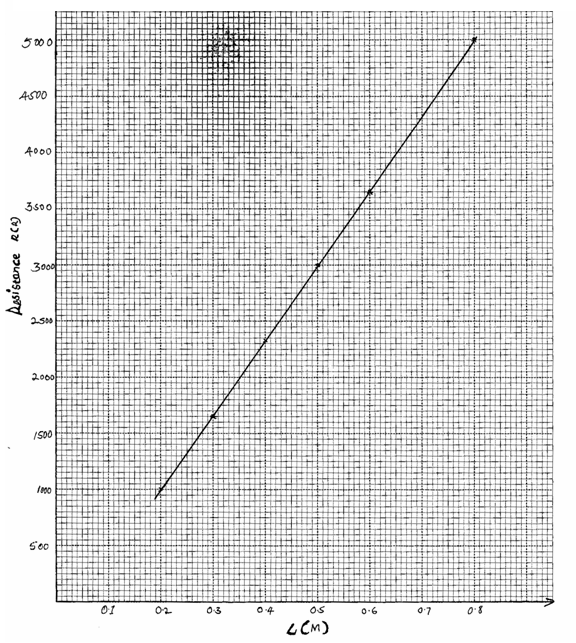 	(ii)					- Ready from graph		(1mk)			= 6666/m	(iii)			Comparing with 		y = MX + C		 P 	= Slope x A				= 			= 9.24 × 10-4m2.	(a)	(i)	h = 4.0  0.5								(1mk)(iv)					(1mk)				= -1.1								(1mk)		(v)								(1mk)	(b)	(i)	Time for oscillations = 27.66 sec.  1 sec.				(1mk)			Period T = 1.383		(ii)				gt² = 4²P			gt² = 4²P									(1mk)											Ans	(1mk)									(1mk)									(1mk)									(1mk)			CONFIDENTIALINSTRUCTIONS TO SCHOOLSMOMALICHE MOCK EXAMINATION – 2021 Certificate of Secondary Education (K.C.S.E)1.  	Constantan  wire SWG 26	mounted on a metre rule2.	Ammeter ( 0 – 1)A3.	Voltmeter ( 0 –2.5)V4.	A jockey5.	6 connecting wires with crocodile clips6.	A switch7.	A new dry cell and a cell holder8.	Micrometer screw gauge to be sharedQUESTION 21.  copper wire of length  = 150cmSpecificationDiameter  =  0.7mmSize = 22Length = 150cm2.  50g mass3.  A metre rule4.  two pieces of wood5.  Test tube6.   Retort stand, boss and clampN/BThe copper wire is found in any electrical shop.  It is suitable for making a simple spiral spring.  The wire is coated and it is flexible.  The sample of the same can be obtained in the following electrical shops.Question 1Q1.	You are provided with the following apparatus A voltmeterAn ammeterA wire x mounted on a metre rule6 connecting wires with crocodile clips Micrometer screw gaugeA switchA jockeyOne  new dry cell and a cell holder.Proceed as follows:Connect the apparatus provided as shown in the circuit below.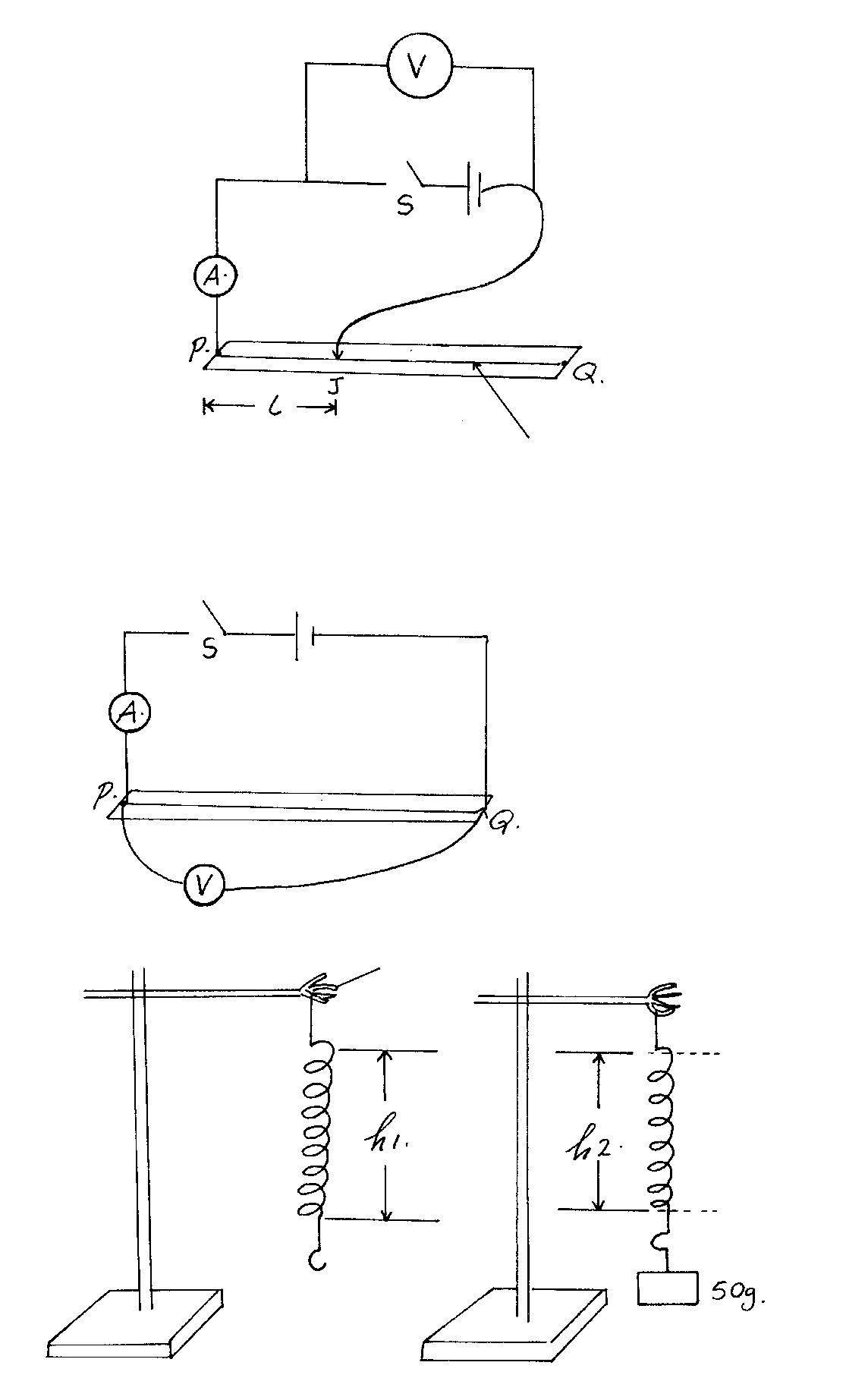 With the crocodile clip at L = 10 cm , close the switch S and record the ammeter and voltmeter reading.I = ________________________ V = ________________________VRepeat the procedure in (b) for other values of l = 15cm, 20cm, 25cm, 30cm, 35cm and recordthe readings in the table below.Plot a graph of potential difference, V(y-axis) against the Current I 	.				(5mks)Determine the slope of the graph																							(2mks)Given that V= E –I r, use your graph to determine the value of;				(i)	E 												(1mk)(ii)	r												(2mks)Measure the diameter d of the wire x using the micrometer screw gauge.d = ___________________________ mm      ____________________________m					(1mk)Dismantle the apparatus and set up the circuit as shown below.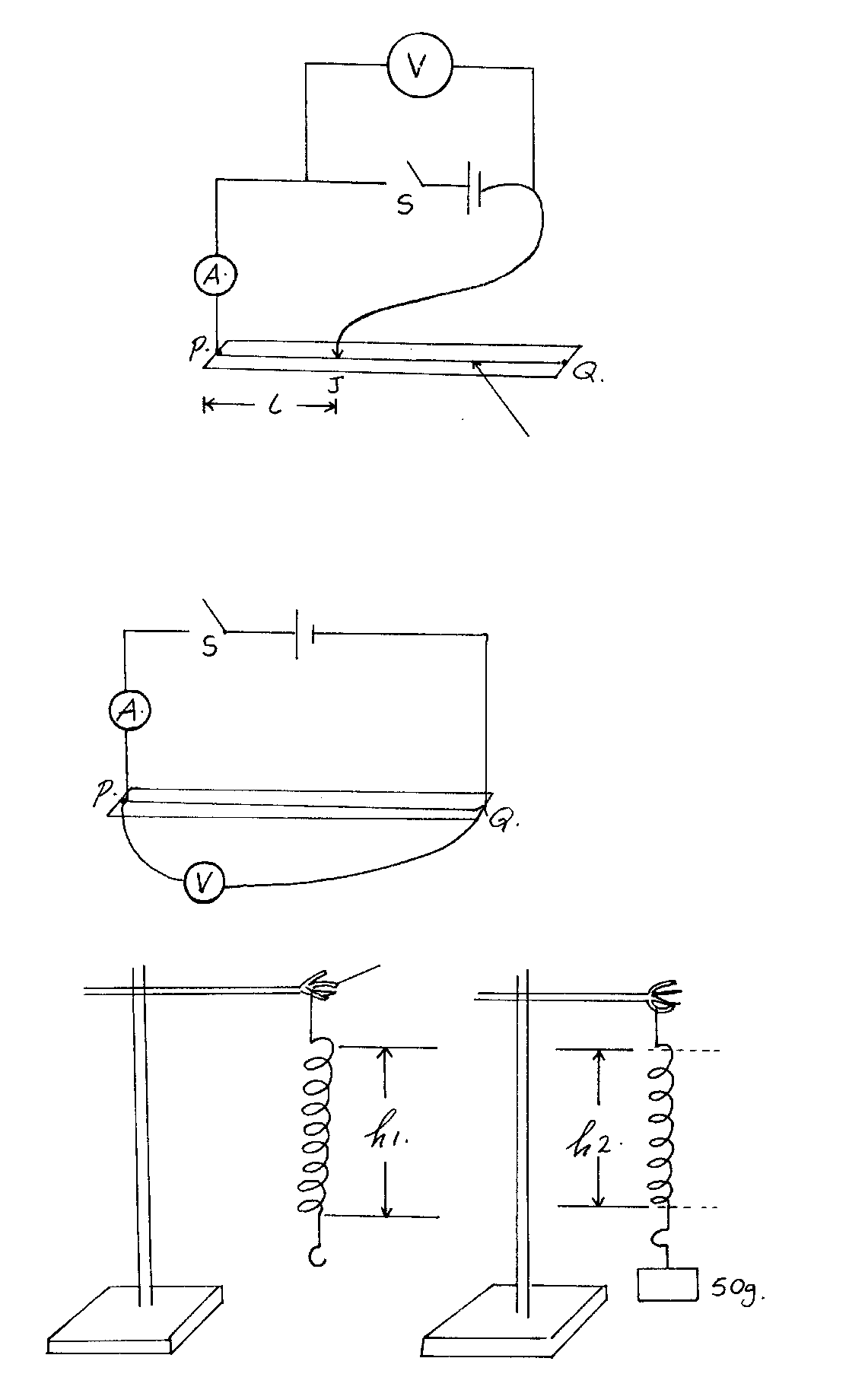 Close the switch S and record the ammeter and the voltmeter readingsI = __________________________ AV = __________________________ V				(1mk)	Hence find R, the resistance of the wire x.					R = ___________________________ 				(1mk)Given that R = 4              d2 , determine 								          (2 mks)	Question 2	You are provided with the following apparatus;A copper wireA 50g massA metre ruleTwo pieces of woodsA test –tubeA retort stand, boss and clampProceed as follows.Measure the length, L, of the wire providedL = ________________________ cm						( 1mk)Wind the whole length of the wire tightly on the test-tube making sure that the turns are as close as possible but not overlapping. Measure the length,  , of the coil made. =__________________________ cm 				(1mk)Count and record the number, N, of the complete turns on the coils.N = _________________________________________	( 1mk)Remove the coil from the test-tube. Straighten the first and the last turns of coil. Bend one end to make  a hook.Count and record in the table below, the number, n , of complete turns remaining on the coil.Measure and record in the table below, the distance, h1 between the end turns of the coil as shown on the diagram below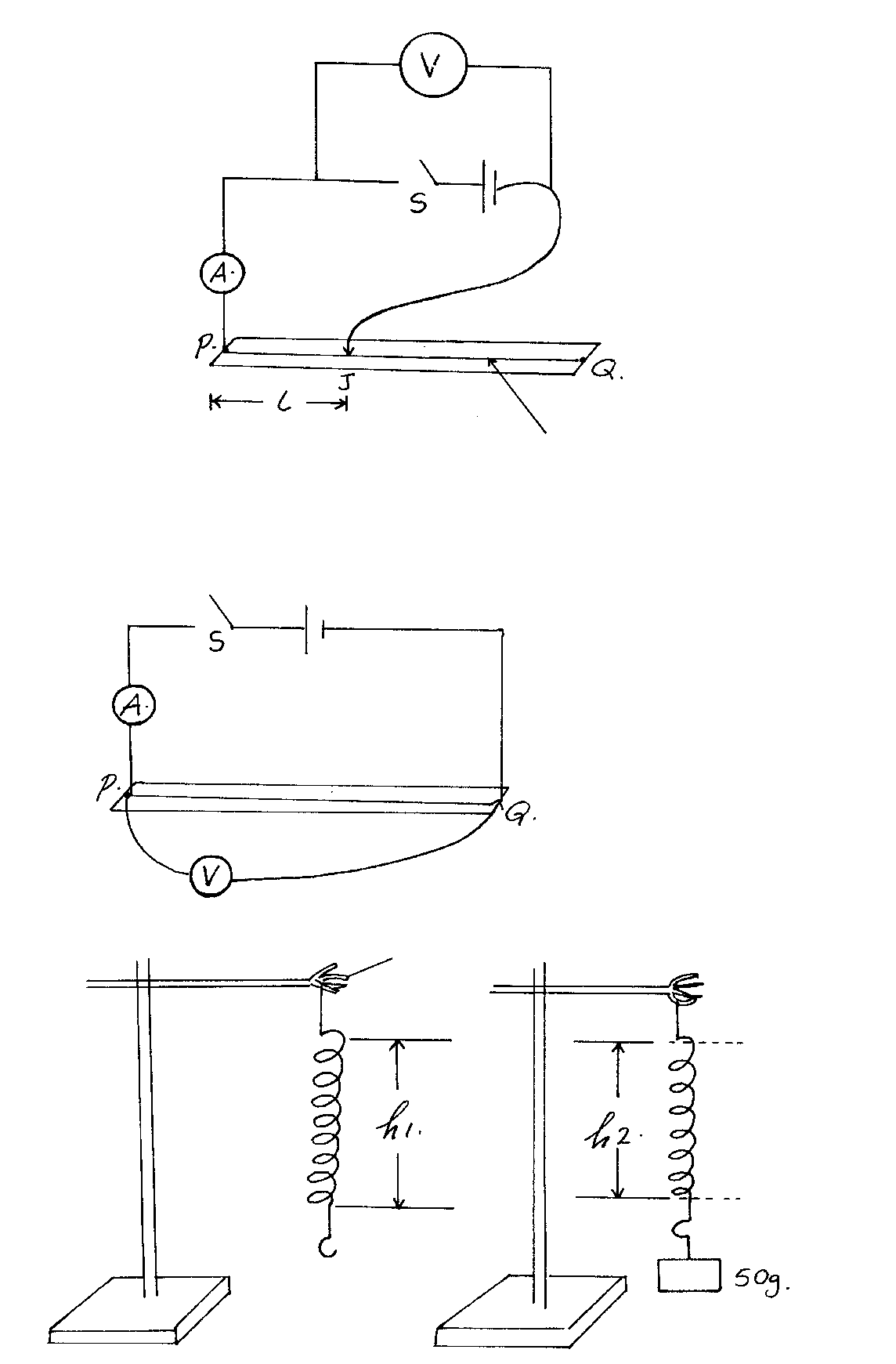 Load a 50 g mass on the coils as shown in figure 2 above. Measure and record in the table below, the distance,h2 , between the end turns of the coil.Remove the mass from the coil Reduce the number of turns by straightening three turns of the coil from the upper end and adjust the point of  suspension of the coil as shown in figure 2.Record the number of turns, n, remaining.Measure and record the new distances,h1 in the table below.Load 50g mass on the coil. Measure and record the new h2 in the table below.Repeat the procedure (i) and (j) above so as to obtain four sets of readings for, n,h1 and h2. Calculate the corresponding extension and complete the table below.												            (6mks)Plot the graph of extension, e(y-axis) against the number of turns, n, on the grid provided	m)	I .	Determine the slope ,s, of the graph. State its units.					(2mks)		II 	Determine the  constant, p, for the wire from the expression: 				P = 4mgR3 				       S r4		Where               m is the mass used                                             g is acceleration due to gravity, g = 10m/s2                                           R =    L      2 N			              r =   				         2 N								         ( 4mks)Question 1d)	Table mslope = ΔV  = 1.3 – 1.1          =     0.2     V/ A             ΔI       0.24 – 0.36           - 0.12			= - 1.67 V/ Af)		From V = E- Ir                     V = -(r) I + E		(i) E                    vertical intercept    	 	    F = 1.52V ( students values)Slope = - r from the graph1.667 = -r   r =1.667Ώ   g)		d = 0.45 mm  0.01mmF = 1.0 AV = 0.04 V		 R = 0.04   = 0.04 Ώ                                                                  1.0j)		R = 4e		P = R d2     		        d2		        4		P = 0.04 Ώ ( 0.0045)2				4		P = ( 6.0 x 10-8) Ώ m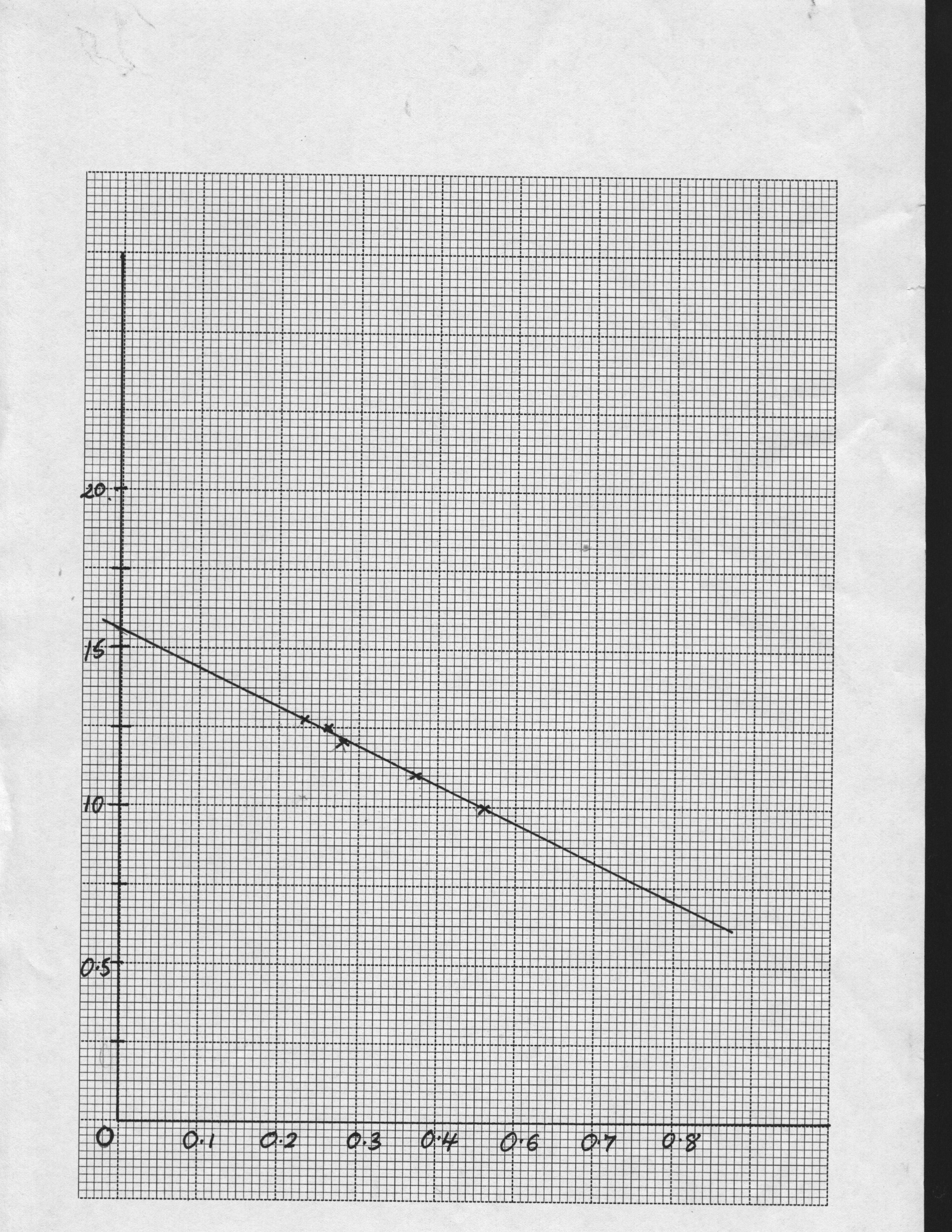 Question 2l =150cm (student value)a = 6.5 cm (student value)M = 28 (student value)Table( i)slope = 1.4 – 5.1  = - 3.7              14 – 26       -12	= 0.308 cmOr slope = (1.4 – 5.1) x 10-2    = 0.308 m                      (4 – 20)	l)	R = L        =      150 x 10 -2					       2 N          2 x 3.14 x 28			= 0.00853  m		R = 	    = 6.5 x 10-2		      2m           2 x 28			     = 0.00116 m		P = 4mgR3                                               S r 4		 = 4 x 0.05 x10 x (0.00853)3			    0.0308 x ( 0.00116)4A graph of extension – Number of turns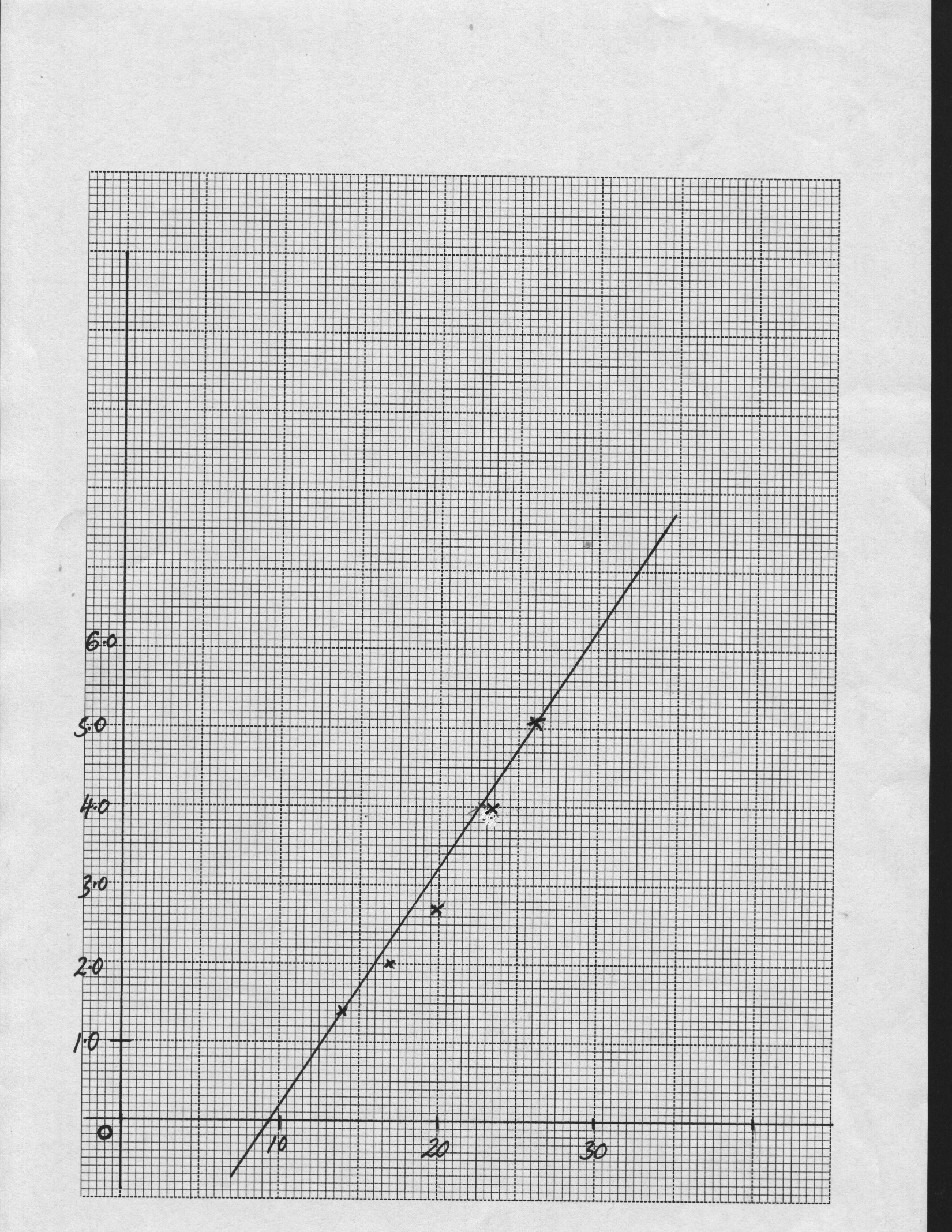 Number of turnsQuestion 1acf(i)f(ii)f(iii)Total 20Maximum Score18533Candidate’s ScoreQuestion 2c(i)c(i)c(ii)c(iii)c(iv)Part II b(i)b(ii)Total20Maximum Score1252122Candidate’s ScoreL(cm)L(m)V (Volts)IMAAmps203040506080(cm)h(cm)²(cm²)²/h(cm)202002562530900351225401600452025U(cm)V(cm)3036(2mks)(d)L(cm)L(m)V(Volts)IMAA200.20.200.200.00021000300.30.300.180.000181667400.40.380.160.000162375500.50.450.150.000153000600.60.500.140.000143571800.80.600.120.000125000(ii)h(cm)(cm)4.0100.00²h correct (2mks)6.0104.18Ay 5 h correct (1mk)9.594.7414.087.5020.080.0029.069.832(b)U(cm)V(cm)  230581.93336441.222(1mk)Length. L. (cm)101520253035Voltmeter reading , V (volts) Ammeter reading , I(A) Number of turns, n, remainingDistance, h2 (cm)Distance, h1 (cm)Extension, e(cm)L(cm)101520253035p.d (v)1.01.11.151.201.251.3Fl (A)0.440.30.320.280.260.24Number of turns2623201714Distances h2 (cm)11.19.47.55.74.1Distanceh1 (cm)6.05.44.83.72.7F + tension e (cm)5.14.02.72.01.4